Kijkwijzers voor observatieopdrachten niveau 1:Hierna volgen voor schoolopleiders die niveau 1 begeleiden verschillende observatieopdrachten.Het is beslist niet noodzakelijk om ze allemaal te geven. Maar er is geprobeerd zo gevarieerd mogelijk te laten observeren. Het gaat vooral om het eindgesprek na de observatie. Wat hebben de studenten gezien, sluit het aan bij hun beelden van docentschap, zien ze zichzelf dit ook gaan doen? Uiteraard mag je eigen observatie instrumenten, of eigen schoolformulieren ook gebruiken.Start van de les:Docent heeft de leerling duidelijk welkom?………………………………………………………………………………………………………………………………………………………Waar staat de docent dan?…………………………………………………………………………………………………………………………………………………………….Maakt de docent contact met de leerlingen, vraagt hoe het met hen gaat, informeert naar andere dingen, werkt aan relatie?Hoe zag je dat gebeuren?……………………………………………………………………………………………………………………………………………………………Zie je dat de docent bezig is met absenten controleren? Waar noteert de docent dat?………………………………………………………………………………………………………………………………………………………….Hoeveel tijd kost het voordat de les inhoudelijk start? Hoeveel minuten gaan er eigenlijk verloren van de les?…………………………………………..Start de docent met huiswerk bespreken, of wat er de vorige les is gedaan?……………………………………………………………………………………………………………………………………………………….Laat de docent zien wat er gaat gebeuren in de les?………………………………………………………………………………………………………………………………………………………..Wat zou jij anders doen?…………………………………………………………………………………………………………………………………………………………..Afronding van de les:Zie je dat de leerkracht aan het eind van de les de lesdoelen van de les evalueert (controleren of de leerlingen het begrepen hebben)?Ja of nee (omcirkel het juiste antwoord)Zie je een duidelijke lesafsluiting?Bij ja:Noteer de vraag hoe de leerkracht dat deed?…………………………………………………………………………………………………………………………………………………………..…………………………………………………………………………………………………………………………………………………………..Gebruikte de leerkracht hiervoor een digitaal instrument/programma?………………………………………………………………………………………………………………………………………………………….Zag je de docent rustig naar het einde van de les toewerken of overviel de bel toch eigenlijk de les?…………………………………………………………………………………………………………………………………………………………..Eventueel: noteer wat jou opviel tijdens de lesafsluiting.………………………………………………………………………………………………………………………………………………………….Rol van de leerkracht:De leerkracht is duidelijk in wat hij van de leerlingen verwachtGeef een voorbeeld van deze duidelijkheid:…………………………………………………………………………………………………………………………………………………………….…………………………………………………………………………………………………………………………………………………………….De leerkracht geeft het goede voorbeeld (fungeert als rolmodel) passend bij de inhoud en doelgroepNoteer hoe de docent het goede voorbeeld gaf:……………………………………………………………………………………………………………………………………………………………Zie je/hoor je de docent ook opvoedkundige opmerkingen maken t.a.v. gewenst gedrag?…………………………………………………………………………………………………………………………………………………………….……………………………………………………………………………………………………………………………………………………………Zie je/hoor je dat de docent met humor spanningen of een lessituatie oplost?……………………………………………………………………………………………………………………………………………………………Wat vond je een heel sterk moment van de leerkracht? Beschrijf precies het moment en de interactie………………………………………………………………………………………………………………………………………………………………………………………………………………………………………………………………………………………………………………………..Wat vond je heel erg helpen in het orde houden? (wat deed de docent dan precies)……………………………………………………………………………………………………………………………………………………………Leerkrachten geven vaak aan dat ze heel hard moeten werken in een klas. Beschrijf eens wat de docent allemaal doet (ook tegelijkertijd moet doen).…………………………………………………………………………………………………………………………………………………………..De zes rollen van de docent:Kijkwijzer: aansluiten bij leerlingenSluiten de opdrachten aan bij de lesdoelen van de les?Wat zie je?…………………………………………………………………………………………………………………………………………………………….Waar merk je aan dat ze goed aansluiten?…………………………………………………………………………………………………………………………………………………………….Zijn de leerlingen eigenaar van hun eigen leerproces? Hoe merk je dat?…………………………………………………………………………………………………………………………………………………………….Mogen de leerlingen keuzes maken in de les (ik eerst A doen en dan C)……………………………………………………………………………………………………………………………………………………………Zijn de opdrachten die de docent geeft uitdagend of zijn het simpele invuloefeningen?……………………………………………………………………………………………………………………………………………………………Kijkwijzer: Wie praat er en hoe lang?Doel: in het onderwijs wordt heel wat afgepraat. Leraren zijn er goed in. Maar is het altijd wel even effectief? Deze kijkwijzer is bedoeld voor het nauwkeurig analyseren van een les t.a.v. wie praat wanneer?Zet voor deze opdracht de timer op je telefoon aan. Als je nog een medestudent hebt is het nog makkelijker. De één laat de timer lopen als de docent aan het woord is; de ander de leerling(en).Het is de bedoeling dat je de timer stopt als bijvoorbeeld de leraar een vraag stelt. Dan gaat de timer van de leerling lopen.Probeer van een les heel nauwkeurig te noteren wie er aan het woord is. Dit is een heel alerte kijkwijzeropdracht; want je zult merken hoe flitsend dialogen gaan.  Aan het eind van de les noteer je de totale tijd van zowel de docent als de tijd van de leerling(en)Vraag is dan wie er vooral aan het woord is geweest?………………………………………………………………………………………………………………………………………………………….Als je deze observatieopdracht uitvoert in meerdere lessen zie je vaak verschillen tussen docenten.Heeft dat met het vak te maken? …………………………………………………………………………………………………….Heeft dat met de lesstijl te maken? …………………………………………………………………………………………………Welke eisen stelt praten fysiek aan een docent? …………………………………………………………………………….Zag je tijdens het praten van de docent de mimiek veranderen van een docent of was dat altijd hetzelfde?………………………………………………………………………………………………………………………………………………………..Heb je gehoord dat de docent intonatie, volume harder/zachter, veranderde?……………………………………………………………………………………………………………………………………………………….Had dat een doel?……………………………………………………………………………………………………………………………………………………….Docentschap lijkt wel op een acteur die een toneelvoorstelling geeft. Begrijp je deze stelling? Verklaar je nader. Wat stelt dit voor eis aan een docent?…………………………………………………………………………………………………………………………………………………………Kijkwijzer: wie is er aan het werk?Bij deze opdracht bekijk je van minuut tot minuut gedurende een hele les wie er aan het werk is.Is dat de leerkracht of is dat de leerling. Focus je op een groepje leerlingen (max 4) en noteer per minuut of ze werken of niet.Leerkracht:						LeerlingenMinuut 1		werkt  	werkt niet		Minuut 1	werkt/werkt nietMinuut 2		idem				Minuut 2	idemMinuut 3		idem				Minuut 3	idemZo noteer je de duur van de hele les.Aan het eind probeer je te analyseren hoe het kwam dat leerlingen niet werkten?………………………………………………………………………………………………………………………………………………………….Hoeveel minuten was de docent aan het werk?…………………………………………………………………………………………………………………………………………………………..Hoeveel minuten waren de leerlingen aan het werk?…………………………………………………………………………………………………………………………………………………………..Was er ook wel eens een pauze (zowel voor de docent of de leerlingen)…………………………………………………………………………………………………………………………………………………………..In een effectieve les zijn volgens de theorie 80% van de tijd de leerlingen aan het werk geweest: is dat in de door jouw geobserveerde les het geval geweest?…………………………………………………………………………………………………………………………………………………………..Hoe kreeg de docent dat voor elkaar?…………………………………………………………………………………………………………………………………………………………..Kijkwijzer digitale lesZeer waarschijnlijk is door COVID-19 het niet mogelijk op alle stagedagen fysiek een les bij te wonen. Als dat zo is zal je uitgenodigd worden om een online les van een docent bij te wonen.Daarvoor is deze kijkwijzer ontwikkeld.Noteer start en einde van de les: hoelang duurde de les?Start: …………………		Eiinde: ………………………		Duur: …………….Registreer welke software er gebruikt wordt in de les. (let dus op wat je allemaal voorbij ziet komen)……………………………………………………………………………………………………………………………………………………………Hoeveel leerlingen volgen de les? Bleven ze allemaal meedoen tot het laatst?………………………		…………………………………………………………………………………………………………………….Zijn de leerlingen in beeld of niet? ………………………………………………………………………………………………………………………………………………………….Is er een duidelijke lesstart?………………………………………………………………………………………………………………………………………………………….Laat de docent zijn lesdoelen zien, of opbouw van de les?………………………………………………………………………………………………………………………………………………………….Hoe vraagt de docent om reacties? Is dat via chat? Of gebruikt de docent daarvoor een programma? Welk programma?………………………………………………………………………………………………………………………………………………………….Heb je het gevoel dat de docent zoveel mogelijk verschillende leerlingen bij de les betrekt? Hoe doet de docent dat?………………………………………………………………………………………………………………………………………………………….Is er in de les een moment dat de docent de leerlingen aan het werk zet?………………………………………………………………………………………………………………………………………………………….Maakt de docent gebruik van werken in kleinere groepjes (brake-out rooms)?……………………………………………………………………………………………………………………………………………………….Hoe sluit de docent de les af? Heeft de docent daarbij gebruik gemaakt van een exit-poll? (google forms?)………………………………………………………………………………………………………………………………………………………….Heb jij het gevoel dat alle leerlingen de lesdoelen gerealiseerd hebben? Hoe weet je dat?………………………………………………………………………………………………………………………………………………………….Terugkijkend: wat betekent dit voor jou als je zo’n les moet geven?………………………………………………………………………………………………………………………………………………………….Beschrijf in essentie waarin online lessen verschillen van fysieke lessen:………………………………………………………………………………………………………………………………………………………….Geef ook de overeenkomsten aan met fysieke lessen:………………………………………………………………………………………………………………………………………………………….Kijkwijzer directe instructie: (bron stagehandleiding jaar 3 20-21)Kijkwijzer Directe InstructieDeze opdracht vergt van een schoolopleider eerst de nodige instructie. Zeer waarschijnlijk zijn alle begrippen voor de studenten van niveau 1 nog niet helder. Sleutelbegrippen zegt ze niet veel. Deze leerstof is feitelijk leerstof van leerjaar 2. Wel is de kijkwijzer bruikbaar om de lesopbouw te analyseren.OW = onvoldoende waargenomen / VW = voldoende waargenomen / C = competent Verwijzingen	Ebbens ‘effectief leren’ ISBN 9001307523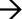 Lesfase 0	ontwerpen van de les (sleutelbegrippen: niveau van de leerstof; betekenis; succes; blz. 35)Fase 1	Aandacht richten op de doelen van de les en activeren voorkennis (sleutelbegrippen : betekenis geven; Fase 2	Uitleg geven (sleutelbegrippen: zichtbaarheid; succes; kennis van resultaten; interesse/veiligheid; Fase 3	Nagaan of de belangrijkste begrippen en/of vaardigheden zijn overgekomen (sleutelbegrippen: individuele aanspreekbaarheid; zichtbaarheid; veiligheid/interesse; kennis van resultaten; Fase 4	Instructie zelfwerkzaamheid (sleutelbegrippen : helderheid; zichtbaarheid; individuele aanspreekbaarheid; kennis van resultaten; interesse/veiligheid; Fase 5	  Begeleiden zelfwerkzaamheid(sleutelbegrippen: helderheid; zichtbaarheid; individuele aanspreekbaarheid; kennis van resultaten; interesse/veiligheid; Fase 6	Afsluiting van de les op de belangrijkste begrippen en vaardigheden, vooruitblik volgende les (sleutelbegrippen: individuele aanspreekbaarheid; zichtbaarheid; Kijkwijzer groepsdynamiek (bron stagehandleiding jaar 3 20-21)Formulier 2: invloed van de leerlingen op de groepsdynamiek1e rol: GASTHEER: stemt af op leerlingen+++0opmerkingNoem de leerling bij de naam (maakt contact)Is zichtbaar en duidelijk aanwezig (leiderschapsgedrag)Geeft het voorbeeld (toegankelijk, benaderbaar, vriendelijk).Zorgt dat de leerling klaar is om te kunnen starten2e rol: PRESENTATOR: vangt en houdt de aandacht vastVangt de aandacht van de leerling (1e overtreder).Kan de aandacht van de leerling gedurende de start van de les vasthouden.Kondigt het doel en de inhoud van de les aan.Vertoont leiderschapsgedrag (staat stevig en congruent voor de klas).3e rol: DIDACTICUS: geeft instructie en zet leerlingen aan het werkMotiveert leerling voor de les, de leertaken, het vak door begrijpelijke uitleg.Geeft de complete instructie met controle.Zet de leerling snel aan het werk.Gebruikt passende werkvormen (met samenwerken).Geeft de leerling zinvol commentaar op zijn werk.Stoort het leren niet en kijkt hoe er gewerkt wordt.Geeft les op hun niveau (vraagt niet te veel of te weinig).Richt zich op leren, laat het zichtbaar/hoorbaar maken.4e rol: PEDAGOOG: zorgt voor veiligheid en grijpt inZorgt voor een veilige sfeer door het gewenste gedrag te benoemen.Neemt de leerling serieus, kent ze, toont respect voor leerling.Corrigeert ongewenst gedragGeeft complimenten waar mogelijk en beperkt strafLaat zijn gevoelens zien (kan beheerst boos worden)Identificeert probleemgedrag snel en accuraat en reageert eropHanteert de voor ieder bekende normen/regels rechtvaardigLaat leerling delen in verantwoordelijkheden5e rol: AFSLUITER: sluit de les goed afSluit de les op tijd af, laat opruimen en inpakken.Geeft duidelijke instructie over het gewenste gedrag van leerlingRondt de les inhoudelijk af door een samenvatting/overzicht van de lesEvalueert de les procesmatig6e rol: DE COACH: weet de leerling te coachenJe ziet/hoort dat de leerkracht goed kent (achtergrond, etc).De leerkracht vertoont coachend leiderschapsgedrag.De leerkracht geeft geen antwoorden in dialogen met leerlingen, maar stelt vooral vragen.De leerkracht vraagt regelmatig wat de leerling wil gaan leren, welke stappen hij gaat zetten, etc.Tijdens de lesafsluiting laat de leerkracht de leerling reflecteren op de leerdoelen, hoe die bereikt zijn en wat de volgende stap zou kunnen zijn.De leerkracht laat zien dat hij goed op de hoogte is van verschillen tussen de leerlingen; speelt daar op in.OWVWCOpmerkingen1De doelen zijn helder geformuleerd in leerlingentaal2De doelen zijn specifiek geformuleerd in zinnen met ‘kennen’ en ‘kunnen’3De doelen zijn meetbaar4De doelen zijn acceptabel5De doelen zijn realistisch6De doelen zijn tijdgebonden7De doelen zijn betekenisvol8De voorkennis is geformuleerd, doelen sluiten daarbij aan9De doelen zijn haalbaar voor alle leerlingen10De les heeft een duidelijk startmomentOWVWCOpmerkingen1Gebruikt aandachtsrichter2Activeert voorkennis3Gericht op de gemeenschappelijke kern van de les4Maakt de leskern betekenisvolOWVWCOpmerkingen1Expliciteert indien gewenst2Maakt de inhoud zichtbaar3Expliciteert de denkstappen4Houdt de aandacht vast5Richt zich op de kernOWVWCOpmerkingen1Bespreekt de inhoud van de les door vragen2Bespreekt proces door vraag3Geeft willekeurig beurten4Per onderdeel een checkvraag5Niveau vragen = niveau uitlegOWVWCOpmerkingen1Stimuleert het vermogen bij leerlingen zelf totoplossingen te komen.2Geeft één opdracht tegelijk of anders in eenvoor leerlingen duidelijke lijn.3Geeft het doel van de opdracht aan.4Geeft aan hoeveel tijd aan de opdracht besteed kan worden. Zet het eindtijdstip op het bord.5Maakt de leerlingen duidelijk wat er gedaan moet worden.6Geeft aan hoe het eventueel gedaan kan worden.7Maakt duidelijk met wie de opdracht gedaan wordt.8Geeft aan wat te doen bij het vastlopen van een opdracht.9Maakt duidelijk welkehulp(bronnen)(middelen) beschikbaar zijn.10Geeft aan wat er met het resultaat van de opdracht gebeurt.11Controleert door middel van het toepassen van vraagtechnieken of de opdracht duidelijkis voor de leerlingen.12Heeft extra opdrachten voor leerlingen die snel klaar zijn.OWVWCOpmerkingen1Checkt de instructie2De eerste vijf minuten geen hulp3Helpt inhoudelijk door vragen te stellen4Maakt gebruik van verschillende soorten vragen5Controleert wat af is6Anticipeert op de snelheid van werken1Bespreekt het proces door vragen te stellen2Geeft willekeurig beurten3Zet het nieuwe huiswerk op het bord4Licht het nieuwe huiswerk toe (zie fase 4)5Zet de lesstof goed door in het opgegeven huiswerk6Noteert het huiswerk in het klassenboek7Controleert of leerlingen huiswerk overnemenWat doen de leerlingen tijdens de les? De leerlingen: Wat doen de leerlingen tijdens de les? De leerlingen: Blijkt uit (beschrijf concreet gedrag) Blijkt uit (beschrijf concreet gedrag) Leraar stimuleert dit door: Leraar stimuleert dit door: Wat zou ik zelf doen om dit te stimuleren? Wat zou ik zelf doen om dit te stimuleren? stellen zich positief op naar elkaar en naar de leraar stellen zich positief op naar elkaar en naar de leraar hebben een goede sfeer onderling hebben een goede sfeer onderling luisteren actief / alert naar de leraar luisteren actief / alert naar de leraar luisteren ook naar elkaar bij geven van antwoorden of stellen van vragen luisteren ook naar elkaar bij geven van antwoorden of stellen van vragen hebben vooral aandacht voor elkaar en niet voor de leraar  hebben vooral aandacht voor elkaar en niet voor de leraar  vormen een prettige groep vormen een prettige groep zijn aanspreekbaar als de leraar hen op ongewenst gedrag wijst zijn aanspreekbaar als de leraar hen op ongewenst gedrag wijst houden zich aan de regels die zijn afgesproken  houden zich aan de regels die zijn afgesproken  zijn rustig aan het werk als dat van hen gevraagd wordt betrekken medeleerlingen (sluiten andere leerlingen niet uit) 